Российская ФедерацияКурганская область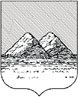 Администрация города КурганаДепартамент социальной политикиПРИКАЗот  “21мая 2018 г. N 223КурганС целью обеспечения эффективной работы муниципальной внедренческой площадки на базе муниципального  бюджетного общеобразовательного учреждения города «Гимназия № 31», на основании решения городского экспертного совета по итогам промежуточного отчета (протокол № 6 от 25 апреля 2018 года) ПРИКАЗЫВАЮ:1. Внести в приказ Департамента социальной политики Администрации города Кургана от 30 мая 2016 года № 226 «О присвоении статуса муниципальной инновационной площадки» (далее - приказ) следующее изменение:1.1. Пункт 11 приказа изложить в следующей редакции: 	«11. Присвоить статус муниципальной инновационной площадки (внедренческой) муниципальному  бюджетному общеобразовательному учреждению города Кургана «Гимназия № 31» по теме «Коррекция и развитие эмоционально-волевой сферы участников образовательных отношений средствами сенсорной комнаты» на 2016 - 2020  гг.».2. Контроль за исполнением приказа возложить на  заместителя директора Департамента, начальника управления образования Департамента социальной политики Администрации города Кургана Сбродова И.С. Заместитель Руководителя Администрации  города Кургана, директор Департамента                   социальной политики                                                  И.В. ПостоваловО  внесении изменений в приказ  Департамента социальной политики Администрации города Кургана от 30 мая 2016 года № 226«О присвоении статуса муниципальной инновационной площадки»